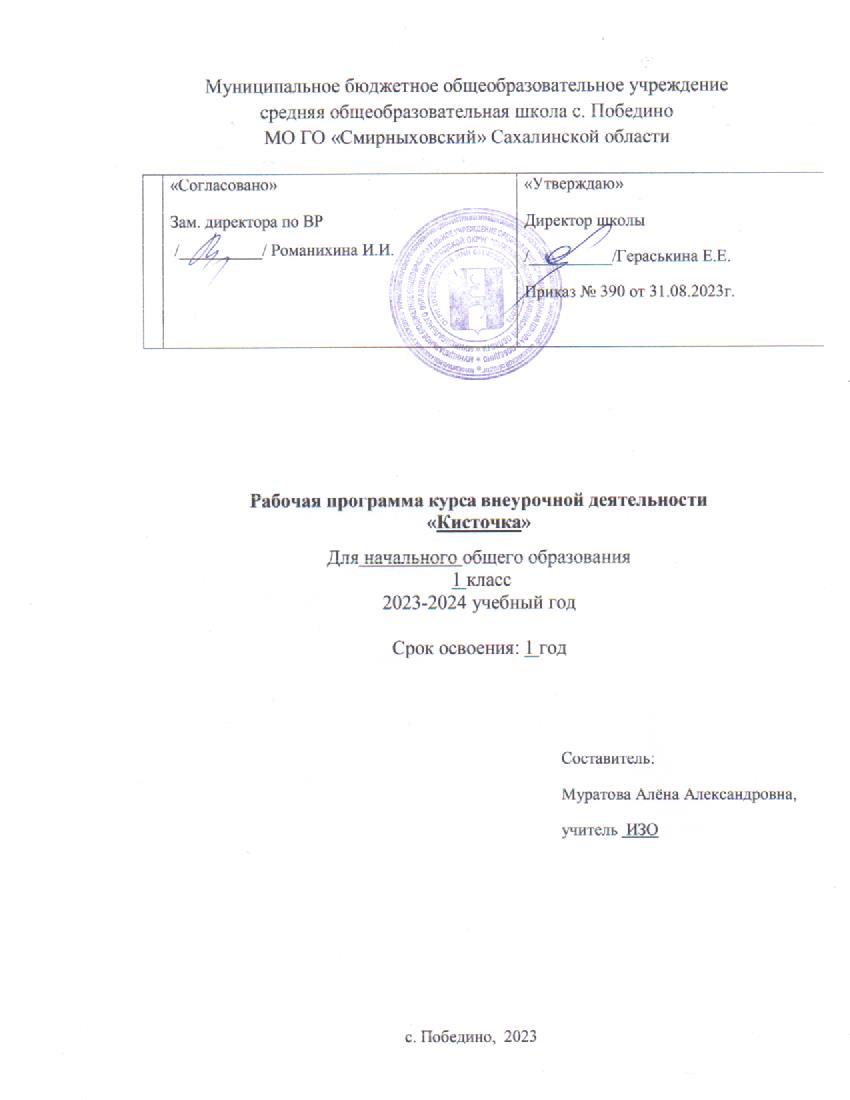 СОДЕРЖАНИЕПояснительная запискаНаправленность программы – художественная.Уровень программы – стартовый.Актуальность программы:Происходит сближение содержания программы с требованиями жизни. В настоящее время возникает необходимость в новых подходах к преподаванию эстетических искусств, способных решать современные задачи творческого воспитания подрастающего поколения особая роль принадлежит изобразительному искусству. Умение видеть и понимать красоту окружающего мира, способствует воспитанию культуры чувств, развитию художественно-эстетичекого вкуса, трудовой и творческой активности, воспитывает целеустремленность, усидчивость, чувство взаимопомощи, дает возможность творческой самореализации личности.Новизна:Программа познакомит обучающихся с основными видами и жанрами изобразительного искусства, классическими подходами и нетрадиционными технологиями в изобразительной деятельности. В процессе обучения учащиеся получают знания о простых закономерностях строения формы, о линейной и воздушной перспективе, цветоведении, композиции, декоративной стилизации форм, правилах лепки, рисования, аппликации, а также о наиболее выдающихся мастерах изобразительного искусства, красоте природы и человеческих чувств.Цель:Программа направлена на развитие у обучающихся художественно-творческих способностей в изобразительной деятельности, эстетического вкуса и отношения к окружающему мируЗадачи программы: - предоставить представление об основных принципах изобразительного искусства;- развить эстетическое восприятия художественных образов;- формировать художественный вкус и чувство гармонии;- развить фантазию, воображение и творческую активность;- воспитывать творчески активную и самостоятельную личность с нравственной позицией и нравственным самопознанием.Программа разработана (актуальна) для обучающихся с 6-7 лет.Форма работы очная,  групповая.Объём и срок реализации программы: 34 часа, учебная нагрузка – 1 час в неделю, программа рассчитана на 9 месяцев обучения.Режим занятийПродолжительность одного академического часа – 40 мин. Общее количество часов в неделю – 1 час. Занятия проводятся 1 раз в неделю.Планируемые результаты:В результате изучения программы «Кисточка» обучающиеся должны:знать/пониматьосновы композиции и цвета;отличите теплых от холодных цветов;основы смешения цветов;отличие натюрморта от пейзажа;основы перспективы;технику безопасности работы с ножницами и клеемуметьсмешивать краски;работать с ножницами, клеем и цветной бумагой;создавать простые композиции из 2-3ех предметов;работать с акварелью;создавать простые  пейзажи с основами перспективы;Содержание программыУчебный (тематический) план2.2. Содержание (учебного) тематического планаРаздел 1. Сентябрь (4 часов)Тема 1.1 Осенние листочки (1 часа)Теория (0,5 часа): Знакомство с материалами (гуашь, кисти, карандаш, ластик), техника безопасности обсуждение разновидностей листвы деревьев. объяснение задания.Практика (0,5 часа): изготовление композиции с помощью отпечатвыния листьев и рисования вазы.Тема 1.2. Корзина ягод ( часа)Теория (0,5 часа): Знакомство с материалами (акварель), осуждение видов ягод, что можно из них приготовить, объяснение заданияПрактика (0,5 часа): Изготовление композиции корзина ягод, где ягоды отпечатываются пальцами.Тема 1.3. Сбор урожая (1 часов)Теория (0,5 часа):Техника безопасности пользования ножницами и клеем, обсуждение овощей и сбора урожая, объяснение задания.Практика (0,5 часа): Создание аппликационной композиции из овощей.Тема 1.4 Между небом и землёй (1 часа)Теория (0,5часа): Знакомство с известными пейзажистами, обсуждение того как и почему меняется цвет листьев у деревьев. Объяснение простейших понятий о перспективе и цветоведенье. Объяснение задания. Практика (0,5 часа): рисование осеннего пейзажа.Раздел 2. Октябрь (4 часов)Тема 2.1 Сказки про краски (1 часа)Теория (0,5 часа): Изучение понятия цвета и основных характеристик цвета, искусство смешения цвета. Объяснение задания.Практика (0,5 часа): научится смешивать цвета и создать вспомогательную для себя таблицу смешения цвета.Тема 2.2 Ёжик с запасами (1 часа)Теория (0,5 часа): изучение лесных животных, как они готовят запасы на зиму, напоминание техники безопасности о работе с ножницами и клеем, обучить соразмерности (основы пропорций),объяснение задания.Практика (0,5 часа): изобразить ёжика и вырезать для него запасы из бумаги и приклеить ему на иголки. Тема 2.3 Фактурные животные (1 часа)Теория (0,5 часа): изучение животных живущих в разных климатических зонах. объяснение задания.Практика (0,5 часа): создать рисунок путем оттиска мятой бумаги, дорисовывание деталей.Тема 2.4. Тайны лесничего(1 часов)Теория (0,5 часа): Рассказ о том, кто такой лесничий и о других мифических созданиях леса. рассказ о том, как работать с восковыми мелками, объяснение задания. Практикум (0,5 часов): Рисунок самостоятельно придуманного лесничего восковыми мелками.Раздел 3. Ноябрь (4 часов)Тема 3.1 Пластилиновые рисунки (1 часа)Теория (0,5 часа): Знакомство с пластилином, техника безопасности. Рассказ о том, что такое натюрморт и его виды, разновидности тематических натюрмортов и правила его изображения. объяснение задания.Практика (0,5 часа): Изображение осеннего натюрморта из двух предметов с элементами пластилиновой живописи. Тема 3.2 Веселые ладошки (1 часа)Теория (0,5 часа): Правила нанесения краски на ладонь, техника безопасности, обсуждение творческих образов. Объяснение заданий. Практика (0,5 часа): Создание отпечатка своей ладони и дорисовки деталей.Тема 3.3 Лесные животные (1 часов)Теория (0,5 часа): Знакомство с техникой пуантилизм. техника безопасности. Объяснение задания.Практика (0,5 часа): Раскрасить лесное животное в технике пуантилизм и создать для него окружение.Тема 3.4 Ветка рябины (1 час)Теория (0,5 часа): Рассказ о рябине (где, когда и как растет, для чего нужна), напоминание техники безопасности использования ножниц и клея. Объяснение задания.Практика (0,5 часа): Создание аппликации ветки рябины в вазе. Раздел 4. Декабрь (4 часов)Тема 4.1 Такие разные снежинки (1 час)Теория (0,5 часа): Рассказ о том, как образуются снежинки, беседа о снеге и его свойствах. напоминание техники безопасности работы с ножницами. объяснение задания.  Практика (0,5 часа): Изготовление снежинки из бумаги.Тема 4.2 Зимняя мозаика (1 час)Теория (0,5 часа):  Напоминание о том, что такое натюрморт и его виды, знакомство с мозаичной техникой создания натюрморта, напоминание техники безопасности работы с клеем. Объяснение задания.Практика (0,5 часа):Создание натюрморта из двух предметов с элементами мозаики.Тема 4.3 Снегири на ветке (1 часов)Теория (0,5 часа): Рассказ о снегирях (как выглядят, живут и чем питаются), напоминание техники безопасности в работе с пластилином. Объяснение задания.Практика (0,5 часа):Создание фигурки снегирей из пластилина и закрепления их на палочке.Тема 4.4 Ёлочка нарядная (1 часов)Теория (0,5 часа): Беседа о новом годе, рассказ о древних русских традициях празднования праздника. Напоминание техники безопасности пользования ножницами. Объяснение задания.Практика (0,5 часа):Создание новогодней открытки.Раздел 5. Январь (4 часов)Тема 5.1 Зимняя роза (1 часов)Теория (0,5 часа): Рассказ легенды о зимней розе и празднике рождества. Объяснение задания.Практика (0,5 часа): Создание объёмной фигурки из фольги.Тема 5.2 Зимние забавы (1 часов)Теория (0,5 часов): Беседа о зимних видах спорта. Напоминание о законах воздушной перспективы и пропорциях. Объяснение задания.Практика (0,5 часа): Создание композиции зимнего вида спорта с использованием цветных карандашей.Тема 5.3 Хозяева зимы ( часов)Теория (0,5 часа): Рассказ о животных живущих на северном и южном полюсах. Знакомство с техникой изображения животных из геометрических фигур без использования линейки. Объяснение задания.Практика (0,5 часа): Создание композиции животных с помощью геометрических фигур.Тема 5.4 Узоры на стекле (1 часа)Теория (0,5 часа): Знакомство с техникой квилинг, напоминание техники безопасности работы с клеем. Объяснение задания.Практика (0,5 часа): Создание узора с помощью техники квилинг на шаблоне в форме окна.Раздел 6. Февраль (4 часов)Тема 6.1 Валентинка (1 часа)Теория (0,5 часа): Рассказ о появлении праздника день святого Валентина. Объяснение задания.Практика (0,5 часа): Создания тематической композиции ко дню всех влюбленных.Тема 6.2 Зимние птицы (1 часов)Теория (0,5 часа): Знакомство с техникой оригами, объяснение задания.Практика (0,5 часа): Создание птицы в технике оригами.Тема 6.3 Военный танк (1 часов)Теория (0,5 часа): Беседа о празднике день защитника отечества, история его появления, объяснение задания. Напоминание техники безопасности пользования ножницами и клеем.Практика (0,5 часа): Создание тематического рисунка ко дню защитника отечества с элементами аппликации или мозаики.Тема 6.4 Граттаж "Волшебница зима" (1 часов)Теория (0,5 часа): Знакомство с техникой граттаж и подготовки листа к ней, техника безопасности о работе с острыми предметами. Объяснение задания.Практика (0,5 часа): Создание тематической композиции в технике граттаж на специально подготовленном листе.Раздел 7. Март (4 часов)Тема 7.1 Цветы из фетра (1 часа)Теория (0,5 часа): Знакомство с материалом и техниками его использования. Техника безопасности использования клеевого пистолета. объяснение задания.Практика (0,5 часа): Создание объёмного цветка из фетра.Тема 7.2 Фруктовая сказка ( 1часа)Теория (0,5 часа): Рассказ о технике лепки из соленого теста, техника безопасности про работе с тестом. Беседа о привычных и экзотических фруктах. Объяснение задания.Практика (0,5 часа): Создание фигурки любого фрукта. Раскрашивание фигуры.Тема 7.3 Веселая масленица (1 часа)Теория (0,5 часа): Беседа о празднике масленица, история его возникновения, традиции. Напоминание о воздушной перспективе и пропорциях. Объяснение задания.Практика (0,5 часа): Создание тематической композиции ко дню масленицы.Тема 7.4 Комнатное растение (1 часа)Теория (0,5 часа): Познакомить с новой техникой: эффект потрескавшегося воска. Беседа о комнатных растениях. Объяснение задания.Практика (0,5 часа): Выполнить работу в технике потрескавшегося воска.Раздел 8. Апрель (4 часов)Тема 8.1 Сосульки на крыше (1 часа)Теория (0,5 часа): Рассказ о сосульках и из опасности. беседа о капели. Объяснение задания.Практика (0,5 часа): Создание композиции сосульки на крыше в технике аппликация.Тема 8.2 Вперед к звездам (1 часа)Теория (0,5 часа): беседа о дне космонавтика и первого полета человека в космос. Объяснение заданя.Практика (0,5 часа): Рисунок ракеты и создание объемного огня с помощью бумаги.Тема 8.3 Домашние животные (1 часа)Теория (0,5 часа): Беседа о домашних животных. Напоминание техники безопасности работы с пластилином, объяснение задания.Практика (0,5 часа): Создание любой объемной фигуры из пластилина домашнего животного.Тема 8.4 Магическая картина (1 часа)Теория (0,5 часа): Познакомить обучающихся с техникой рисования цветными мыльными пузырями, объяснение задания.Практика (0,5 часа): Создание композиции с помощью мыльных пузырей.Раздел 9. Май (4 часов)Тема 9.1 Салют победы (1 часа)Теория (0,5 часа): Беседа о предстоящем дне победы, напоминание как работать в технике граттаж. Объяснение задания.Практика (0,5 часа): Создание композиции салют победы в технике граттаж.Тема 9.2 Бабочки, цветочки (1 часа)Теория (0,5 часа): Знакомство с новой техникой монотипия. объяснение задания.Практика (0,5 часа): Создание композиции в технике монотипия.Тема 9.3 Прекрасное явление природы (1 часа)Теория (0,5 часа): Беседа о разных явлениях природы. Объяснение задания.Практика (0,5 часа): Изображение любого явления природы.9. 4 Скоро лето (1 часа)Теория (0,5 часа): Знакомство с техникой стилизация. Объяснение занятия.Практика (0,5 часа) Стилизовать солнце на шаблоне.Календарно-тематическое планированиеПояснительная запискаСодержание программы Учебный (тематический) планСодержание учебного (тематического) планаКалендарно – тематический план                                                            355714№ п/пНаименование раздела, темыКоличество часовКоличество часовКоличество часовФорма аттестации (контроля)№ п/пНаименование раздела, темыВсегоТеорияПрактика (интерактивные занятия)Форма аттестации (контроля)1.Раздел 1. Сентябрь4221.1Осенние листочки10,50,51.2Корзина ягод10,50,51.3Сбор урожая10,50,51.4Между небом и землей10,50,5Итоговая выставка2Раздел 2. Октябрь 4222.1Сказки про краски   10,50,52.2Ёжик с запасами10,50,52.3Фактурные животные10,50,52.4Тайны лесничего10,50,5Итоговая выставка3.Раздел 3. Ноябрь4223.1Пластилиновые рисунки10,50,53,2Веселые ладошки10,50,53.3Лесные животные 10,50,53.4Ветка рябины10,50,5Итоговая выставка4.Раздел 4. Декабрь4264.1Такие разные снежинки10,50,54.2Зимняя мозаика10,50,54.3Снегири на ветке10,50,54.4Ёлочка нарядная10,50,5Итоговая выставка5Раздел 5. Январь4225.1Зимняя роза10,50,55.2Зимние забавы10,50,55.3Хозяева зимы10,50,55.4Узоры на окне10,50,5Итоговая выставка6Раздел 6. Февраль4226.1Валентинка10,50,56.2Зимние птицы10,50,56.3Военный танк10,50,56.4Граттаж "Волшебница зима"10,50,5Итоговая выставка7Раздел 7. Март4227.1Цветы из фетра10,50,57.2Фруктовая сказка10,50,57.3Веселая масленица10,50,57.4Комнатное растение10,50,5Итоговая выставка8Раздел 8. Апрель4228.1Сосульки на крыше10,50,58.2Вперед к звездам10,50,58.3Домашние животные10,50,58.4Магическая картина10,50,5Итоговая выставка9Раздел 9. Май4229.1Салют победы10,50,59.2Бабочки, цветочки10,50,59.3Прекрасное явление природы10,50,59.4Скоро лето10,50,5Итоговая выставкаИТОГ341717№Наименование раздела, темы урокаНаименование раздела, темы урокаНаименование раздела, темы урокаНаименование раздела, темы урокаКол-во часовКол-во часовДата проведенияДата проведенияДата проведенияДата проведенияПримечание№Наименование раздела, темы урокаНаименование раздела, темы урокаНаименование раздела, темы урокаНаименование раздела, темы урокаКол-во часовКол-во часовПо плануПо фактуПо фактуПо фактуПримечание11Осенние листочкиОсенние листочкиОсенние листочки1108.09.2308.09.2308.09.2308.09.2322Корзина ягодКорзина ягодКорзина ягод1115.09.2315.09.2315.09.2315.09.2333Сбор урожаяСбор урожаяСбор урожая1122.09.2322.09.2322.09.2322.09.2344Между небом и землейМежду небом и землейМежду небом и землей1129.09.2329.09.2329.09.2329.09.2355Сказки про сказкиСказки про сказкиСказки про сказки116.10.236.10.236.10.236.10.2366Ёжик с запасамиЁжик с запасамиЁжик с запасами1113.10.2313.10.2313.10.2313.10.2377Фактурные животныеФактурные животныеФактурные животные1120.10.2320.10.2320.10.2320.10.2388Тайны лесничегоТайны лесничегоТайны лесничего1127.10.2327.10.2327.10.2327.10.2399Пластилиновые  рисункиПластилиновые  рисункиПластилиновые  рисунки1110.11.2310.11.2310.11.2310.11.231010Веселые ладошкиВеселые ладошкиВеселые ладошки1117.11.2317.11.2317.11.2317.11.231111Лесные животныеЛесные животныеЛесные животные1124.11.2324.11.2324.11.2324.11.231212Ветка рябиныВетка рябиныВетка рябины111.12.231.12.231.12.231.12.231313Такие разные снежинкиТакие разные снежинкиТакие разные снежинки118.12.238.12.238.12.238.12.231414Зимняя мазикаЗимняя мазикаЗимняя мазика1115.12.2315.12.2315.12.2315.12.231515Снегири на веткеСнегири на веткеСнегири на ветке1122.12.2322.12.2322.12.2322.12.231616Ёлочка наряднаяЁлочка наряднаяЁлочка нарядная1129.12.2329.12.2329.12.2329.12.231717Зимняя розаЗимняя розаЗимняя роза1112.01.2412.01.2412.01.2412.01.24181818Зимние забавыЗимние забавы1119.01.2419.01.2419.01.2419.01.24191919Хозяева зимыХозяева зимы1126.01.2426.01.2426.01.2426.01.24202020Узоры на окнеУзоры на окне112.02.242.02.242.02.242.02.24212121ВалентинкаВалентинка119.02.249.02.249.02.249.02.24222222Зимние птицыЗимние птицы1116.02.2416.02.2416.02.2416.02.24232323Военный танкВоенный танк111.03.241.03.241.03.241.03.24242424Граттаж «Волшебница зима»Граттаж «Волшебница зима»1115.03.2415.03.2415.03.2415.03.24252525Цветы из фетраЦветы из фетра1122.03.2422.03.2422.03.2422.03.24262626Фруктовая сказкаФруктовая сказка115.04.245.04.245.04.245.04.24272727Весёлая масленица1112.05.2412.05.2412.05.2412.05.24282828Комнатное растение1119.05.2419.05.2419.05.2419.05.24292929Сосульки на крыше1126.05.2426.05.2426.05.2426.05.24303030Вперед к звездам113.03.243.03.243.03.243.03.24313131Домашние животные1110.03.2410.03.2410.03.2410.03.24323232Магическая картина1117.03.2417.03.2417.03.2417.03.24333333Салют победы1123.03.2423.03.2423.03.2423.03.24343434Скоро лето1124.03.2424.03.2424.03.2424.03.24